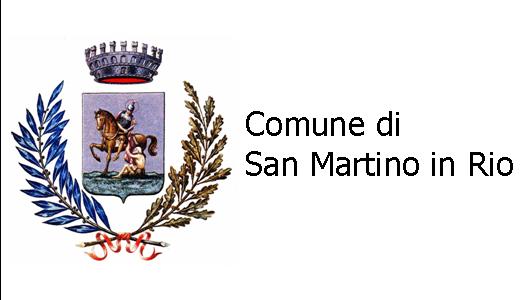 MISURE URGENTI PER IL CONTENIMENTO DEL CONTAGIO DA CORONAVIRUS NUMERI DEGLI UFFICI PER APPUNTAMENTOCENTRALINO DEL COMUNE    0522 636711CENTRALINO DEL COMUNE    0522 636711CENTRALINO DEL COMUNE    0522 636711CENTRALINO DEL COMUNE    0522 636711CENTRALINO DEL COMUNE    0522 636711CENTRALINO DEL COMUNE    0522 636711UFFICIO TECNICOUFFICIO TECNICOUff. Tecnico-UrbanisticaUff. Tecnico-UrbanisticaMarialuisa CampaniMarialuisa Campani0522   6367230522   636723urbanistica@comune.sanmartinoinrio.re.iturbanistica@comune.sanmartinoinrio.re.itUff. Lavori PubbliciUff. Lavori PubbliciFabio TestiFabio Testi0522   6367340522   636734lavpubblici@comune.sanmartinoinrio.re.itlavpubblici@comune.sanmartinoinrio.re.itUff. Lavori PubbliciUff. Lavori PubbliciSonia BacchiniSonia Bacchini0522   6367080522   636708tecnico@comune.sanmartinoinrio.re.ittecnico@comune.sanmartinoinrio.re.itUff. AmbienteUff. AmbienteMariaCristina ScappiMariaCristina Scappi0522   6367270522   636727ambiente@comune.sanmartinoinrio.re.itambiente@comune.sanmartinoinrio.re.itUff. Edilizia PrivataUff. Edilizia PrivataLaura TosiLaura Tosi0522   6367070522   636707ediliziaprivata@comune.sanmartinoinrio.re.itediliziaprivata@comune.sanmartinoinrio.re.itUff. Edilizia PrivataUff. Edilizia PrivataElena CaffagniElena Caffagni0522   6367040522   636704sportellounico@comune.sanmartinoinrio.re.itsportellounico@comune.sanmartinoinrio.re.itUff. CommercioUff. CommercioMargherita MammiMargherita Mammi0522   6367480522   636748commercio@comune.sanmartinoinrio.re.itcommercio@comune.sanmartinoinrio.re.itUFFICI RELAZIONI COL PUBBLICOUFFICI RELAZIONI COL PUBBLICOUFFICI RELAZIONI COL PUBBLICOUFFICI RELAZIONI COL PUBBLICOU.R.P.U.R.P.Graziano MazzaGraziano Mazza0522   6367460522   636746urp@comune.sanmartinoinrio.re.iturp@comune.sanmartinoinrio.re.itUff. Stato civileUff. Stato civileNico GuerrieriNico Guerrieri0522   6367050522   636705elettorale@comune.sanmartinoinrio.re.itelettorale@comune.sanmartinoinrio.re.itUff. TributiUff. TributiLaura GuastiLaura Guasti0522   6367300522   636730tributi@comune.sanmartinoinrio.re.ittributi@comune.sanmartinoinrio.re.itUFFICI SERVIZI ALLA PERSONAUFFICI SERVIZI ALLA PERSONAUFFICI SERVIZI ALLA PERSONAUFFICI SERVIZI ALLA PERSONAUff. Servizi al cittadinoUff. Servizi al cittadinoBarbara BisiBarbara Bisi0522   6367180522   636718servizipersona@comune.sanmartinoinrio.re.itservizipersona@comune.sanmartinoinrio.re.itUff. AssistenzaUff. AssistenzaSara Costa ZaccarelliSara Costa Zaccarelli0522   6367170522   636717assistenza@comune.sanmartinoinrio.re.itassistenza@comune.sanmartinoinrio.re.itUff. ScuolaUff. ScuolaAlessandra GiubertiAlessandra Giuberti0522   6367240522   636724scuola@comune.sanmartinoinrio.re.itscuola@comune.sanmartinoinrio.re.itUff. CulturaUff. CulturaMarco VergnaniMarco Vergnani0522   6367190522   636719ufficiobiblioteca@comune.sanmartinoinrio.re.itufficiobiblioteca@comune.sanmartinoinrio.re.itBibliotecaBibliotecaLuca SalvioliLuca Salvioli0522   6367190522   636719biblioteca@comune.sanmartinoinrio.re.itbiblioteca@comune.sanmartinoinrio.re.itMuseoMuseoGiulia GuidettiGiulia Guidetti0522   6367260522   636726museo@comune.sanmartinoinrio.re.itmuseo@comune.sanmartinoinrio.re.it SEGRETERIA E RAGIONERIA  SEGRETERIA E RAGIONERIA  SEGRETERIA E RAGIONERIA  SEGRETERIA E RAGIONERIA Segretario comunaleSegretario comunaleMauro De NicolaMauro De Nicola0522   6367150522   636715segretario@comune.sanmartinoinrio.re.itsegretario@comune.sanmartinoinrio.re.itUff. di SegreteriaUff. di SegreteriaRita GaspariniRita Gasparini0522   6367140522   636714segreteria@comune.sanmartinoinrio.re.itsegreteria@comune.sanmartinoinrio.re.itUff. ProtocolloUff. ProtocolloFabiana NeriFabiana Neri0522   6367440522   636744amministrativo@comune.sanmartinoinrio.re.itamministrativo@comune.sanmartinoinrio.re.itUff. di StaffUff. di StaffGiorgia LodesaniGiorgia Lodesani0522   6367290522   636729staffsindaco@comune.sanmartinoinrio.re.itstaffsindaco@comune.sanmartinoinrio.re.itUff. RagioneriaUff. RagioneriaNadia VianiNadia Viani0522   6367130522   636713ragioneria@comune.sanmartinoinrio.re.itragioneria@comune.sanmartinoinrio.re.itMessi comunaliMessi comunaliNatale SilvetsriNatale Silvetsri0522   6367280522   636728messicomunali@comune.sanmartinoinrio.re.itmessicomunali@comune.sanmartinoinrio.re.it